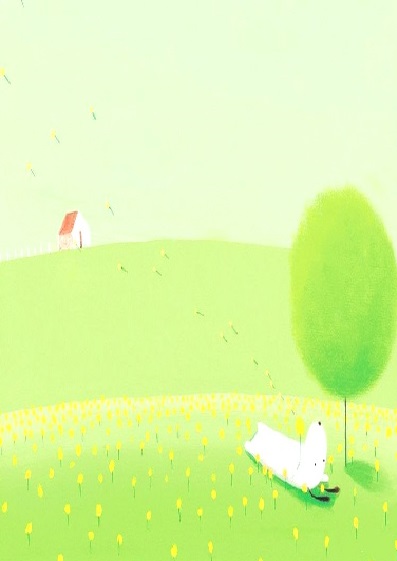 導師:王靜怡               系別班級: 財金一丙得獎感言:    首先相當謝謝本班學生及相關幹部，在同學的配合班務與幹部的努力盡責下，讓本班大抵能準時完成學校所交辦的工作，而讓我個人能有機會得此殊榮。其次，也相當謝謝學務處相關單位的工作指導，讓我個人在帶班時，若遇到有較難處理的班務問題，都能找到相關人員來協助處理，讓問題得以圓滿解決。希望本班學生在我的帶領下，未來都能平平安安，順利的走過大學生活。